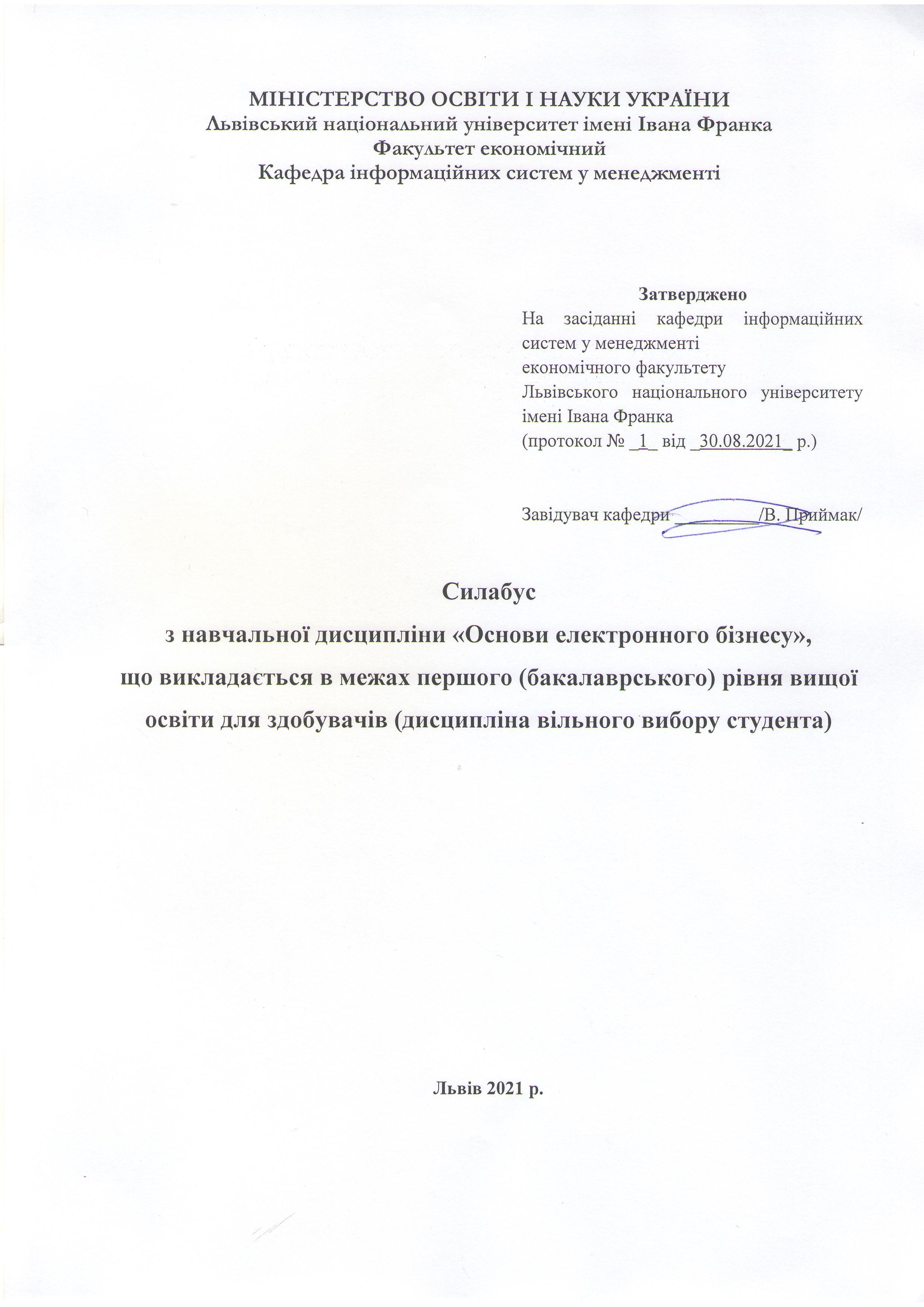 Схема курсуНазва дисципліни Основи електронного бізнесуАдреса викладання дисципліним. Львів, проспект Свободи, 18Факультет та кафедра, за якою закріплена дисциплінаЕкономічний факультет, кафедра інформаційних систем у менеджментіГалузь знань, шифр та назва спеціальностіДля всіх спеціальностейВикладачі дисципліниБелз Олександра Григоврівна, кандидат економічних наук, доцент кафедри інформаційних систем у менеджментіКонтактна інформація викладачівoleksandra.belz@lnu.edu.ua, econom.lnu.edu.ua/employee/belz-o-hКонсультації з питань навчання по дисципліні відбуваютьсяКонсультації в середовищі MS Teams. Для погодження часу он-лайн консультацій слід писати на електронну пошту викладачаСторінка курсуІнформація про дисциплінуКурс розроблено таким чином, щоб надати учасникам необхідні знання для вивчення теоретичних і практичних засад ведення електронного бізнесу, типів електронних платежів, методів захисту інформації, особливостей просування сайтівКоротка анотація дисципліниДисципліна «Основи електронного бізнесу» є дисципліною вільного вибору студентів Львівського національного університету імені Івана Франка, яка викладається в 3 семестрі в обсязі 3 кредити (за Європейською Кредитно-Трансферною Системою ECTS)Мета та цілі дисципліниМетою вивчення дисципліни «Основи електронного бізнесу» є надання теоретичних і практичних знань щодо виконання ділових операцій та угод з використанням електронних засобів. Дисципліна дає ґрунтовні теоретичні знання i практичні навики створення та ведення проектів електронного бізнесуЛітература для вивчення дисципліниБазоваБелз О. Г. Основи електронного бізнесу: навч. посіб / Олександра Белз / Львів: ЛНУ імені Івана Франка, 2018. – 176 с.ДопоміжнаЗайцева О.О., Болотинюк І.М. Електронний бізнес: Навчальний посібник. / За наук. ред. Н.В. Морзе. – Івано-Франківськ : «Лілея-НВ» – 2015. – 264 с.Тардаскіна Т. М. Електронна комерція: Навчальний посібник / Тардаскіна Т. М., Стрельчук Є. М., Терешко Ю. В. – Одеса: ОНАЗ ім. О. С. Попова, 2011. – 244 с.Шалева О. І. Електронна комерція. Навч. посіб. / О. І. Шалева. – К.: Центр учбової літератури, 2011. – 216 с.Яковлев, А. А. Раскрутка сайтов: основы, секреты, трюки. — 5-е изд., перераб. и доп. / А. А. Яковлев, В. Г. Ткачев. — СПб.: БХВ-Петербург, 2015. — 352 с.Інформаційні ресурсиDevaka. Персональний SEO-блог. URL: devaka.ruYoutube-канал Дмитра Кота. URL: www.youtube.com/channel/UCgee5NZ-mdfNkrAOokgEccgБлог eLama. URL: elama.ru/blog/Блог ppcworld. URL: ppc.worldБлог SEO-Akademiya. URL: seo-akademiya.com/baza-znanij/Блог Serpstat. URL: serpstat.com/ru/blog/Блог Shakin.ru. URL: shakin.ru/category/blog-show /Блог WebPromoExperts. URL: webpromoexperts.netБлог Zushi Pletnev. URL: www.zushipletnev.com/blog/Блог Артема Мазура. URL: artemmazur.ru/vse-stati-bloga/Блог Даниила Шардакова. URL: shard-copywriting.ru/all-articles/Обсяг курсу90 годин, з них: 16 годин лекцій, 16 годин практичних занять та 58 годин самостійної роботиОчікувані результати навчанняПісля завершення цього курсу студент буде: Знати: місце та роль електронного бізнесу в інформаційному секторі економіки; моделі  електронного бізнесу; переваги електронного бізнесу; платіжні системи в Internet; інструментарій створення інтернет-проектів; методи та заходи захисту інформації від випадкового пошкодження; місце та роль реклами та маркетингу в проектах електронного бізнесу; особливості ведення бізнесу на маркетплейсахВміти: розробляти іnternet-проекти електронного бізнесу засобами WordPress; здійснювати SEO-оптимізацію сайтів з використанням SEO-сервісів та плагінів WordPress; просувати сайти засобами контекстної реклами; створювати рекламні проекти в середовищі PhotoshopКлючові словаЕлектронний бізнес, інтернет-маркетинг, платіжні системи в Інтернеті, CMS-систем, SEO-оптимізація, фільтри пошукових систем, семантичне ядро, сніппет сторінки, валідація сайту, адаптивність сайту, кросбраузерність сайту, контент, зовнішні посилання, SMM, соціальні сигнали, психологічні тригери, конверсія, цільовий трафік, сторінка приземлення, CTR, протокол SSL, дайджест повідомлення, маркетплейс, дропшипінгФормат курсуДистанційний ТемиПодано у Схемі курсуПідсумковий контроль, формазалік в кінці семестру ПререквізитиВивчення дисципліни «Основи електронного бізнесу» вимагає знань з дисципліни «Інформатика»Навчальні методи та техніки, які будуть використовуватися під час викладання курсуЛекції з використанням презентацій, демонстрація роботи з програмними системами та інтернет-сервісамиНеобхідне обладнанняВивчення курсу потребує використання такого програмного забезпечення: Photoshop, WordPress, низки інтернет-сервісівКритерії оцінювання (окремо для кожного виду навчальної діяльності)Оцінювання проводиться за 100-бальною шкалою. Бали нараховуються за наступним співвідношенням: • практичні: 50% семестрової оцінки; максимальна кількість балів 50• контрольні заміри (модулі): 50% семестрової оцінки; максимальна кількість балів 50Підсумкова максимальна кількість балів – 100Питання до заліку чи екзамену.Тема 1. Поняття електронного бізнесуМеханізми підтримки електронного бізнесу: Електронний бізнес – це:Моделі бізнес-взаємодії: Віртуальне підприємство це: Електронний бізнес передбачає:Переваги електронного бізнесу:Переваги інтернет-маркетингу: Тема 2. Платіжні та фінансові системи в ІнтернетіЕлектронний гаманець – це: Електронні гроші – це: Смарт-картка – це: Скретч-картка – це: Типи платіжних карток, які використовують для розрахунків у мережі Інтернет: Платіжна система в Інтернет – це: Банк-емітент – це: Банк-екваєр – це:Процесінговий центр платіжної системи – це: Розрахунковий банк платіжної системи – це: Традиційна платіжна система – це: Приклади українських платіжних систем з електронною готівкою:Електронні чеки – це: Способи оплати у межах мережі Інтернет: Приклади платіжних систем з кредитними картками: Приклади платіжних систем з дебетними картками: Приклади віртуальних кредитних карток:Приклади міжнародних платіжних систем з електронною готівкою:Вимоги до платіжних систем в Інтернет:Тема 3. Інструментарій створення інтернет-проектів електронного бізнесуПроцедура адміністрування бази даних у проектах електронного бізнесу передбачає:Процедура ідентифікації в проектах електронного бізнесу передбачає:Способи створення проектів електронного бізнесу:Python – це:Система управління контентом – це:Web-сервер – це:Найбільш популярні web-сервери:Локальний web-сервер – це:CMS-системи виконують такі функції:До універсальних CMS-систем належать:До спеціалізованих CMS-систем належать:Тема 4. Просування сайтів електронного бізнесуSEO (Search Engine Optimization) – це: Фільтри пошукових систем – це: Головні причини, чому пошукові сервери не індексують сайт: Біла SEO-оптимізація – це: Чорна SEO-оптимізація – це: Методи білої SEO-оптимізації: Методи чорної SEO-оптимізації: Етапи просування сайту: Семантичне ядро – це: Складати семантичне ядро потрібно, щоб: Результатом створення семантичного ядра є: Правила розподілу запитів по сторінках сайту: Сніппет сторінки – це: robots.txt– це: sitemap.xml – це: Валідація сайту – це: Адаптивність сайту – це: Кросбраузерність сайту – це: Вимоги до контенту сайту: Активні посилання: Неактивні посилання: Анкорні посилання: Безанкорні посилання: Змішані посилання: Особливості публічних сторінок на Facebook: Особливості груп на Facebook: Конверсія – це: Цільовий трафік– це: Сторінка приземлення – це: CTR – це: CTB – це: CTI – це: CPC – це: CPM – це: CPA – це: CPL – це: PPC – це: Тема 5. Безпека та захист інформації в електронному бізнесіЯкі протоколи не використовують для захисту інформації в електронному бізнесі: Протокол SSL передбачає встановлення такого програмного забезпечення: Встановлення якого програмного забезпечення не вимагає реалізація протоколу SET:Стандарт SPA/UCAF працює з: Програмні методи та заходи захисту інформації від несанкціонованого доступу чи навмисного пошкодження або знищення інформації:Симетричне шифрування або шифрування з таємним ключем – це шифрування за такою схемою:Асиметричне шифрування або криптографія з відкритим ключем – це шифрування за такою схемою:Дайджест повідомлення – це:Нова версія протоколу SSL має назву:У протоколі SET всі учасники обмінюються:Розробником стандарту CAP (Chip Authentication Program) є фірма:Розробником стандарту DPA (Dynamic Password Authentication) є фірма:Методи та заходи захисту інформації від випадкового пошкодження чи знищення інформації: Методи та заходи захисту інформації від несанкціонованого доступу чи навмисного пошкодження або знищення інформації: Методами керування доступом з метою захисту інформації в мережі Інтернет є: Методами розширення парольного захисту в мережі Інтернет є: Біометричні методи та заходи захисту інформації від несанкціонованого доступу чи навмисного пошкодження або знищення інформації:Адміністративні методи та заходи захисту інформації від несанкціонованого доступу чи навмисного пошкодження або знищення інформації:Технічні методи та заходи захисту інформації від несанкціонованого доступу чи навмисного пошкодження або знищення інформації:Модель 3-D Secure реалізована на основі таких 3-х доменівТема 6. Ведення бізнесу на маркетплейсахМаркетплейс – це:Дропшипінг – це:Підготовка до продаж на маркетплейсі Розетка передбачає: Існують такі стратегії торгів на Amazon:Лістинг Amazon – це:Причини видалення оголошень на OLX:ОпитуванняАнкету-оцінку з метою оцінювання якості курсу буде надано по завершенню курсуТиж.Тема, план, короткі тезиФорма діяльності (заняття)ЛітератураЗавдання, годТермін виконання1Тема 1. Поняття електронного бізнесуЕлектронний бізнес як різновид сучасних інформаційних технологій. Моделі бізнес-взаємодії. Механізми підтримки електронного бізнесу. Переваги електронного бізнесу. Принципи ведення електронного бізнесу. Класифікація віртуальних підприємств. Переваги та методи інтернет-маркетингу. лекціяБелз О. Г. Основи електронного бізнесу: навч. посіб / Олександра Белз / Львів: ЛНУ імені Івана Франка, 2018. – 176 с.Дослідіть вплив Internet на бізнес-процеси компанії, 2 год.7 днів2Створення банерної реклами в середовищі PhotoshopпрактичнеРесурси ІнтернетСтворіть анімований банер, 6 год.7 днів3Тема 2. Платіжні та фінансові системи в ІнтернетіОсновні поняття платіжних систем. Вимоги до платіжних систем в Інтернеті. Платіжні системи на основі кредитних карток. Платіжні системи на основі електронних грошей. Платіжні системи на основі електронних чеків. Системи інтернет-банкінгу.лекціяБелз О. Г. Основи електронного бізнесу: навч. посіб / Олександра Белз / Львів: ЛНУ імені Івана Франка, 2018. – 176 с.Проаналізуйте переваги та недоліки платіжних систем в Internet, які функціонують на ринку вітчизняної он-лайнової економіки, 4 год.7 днів4Створення іnternet–проекту електронного бізнесу засобами WordPressпрактичнеРесурси ІнтернетЗареєструйте хостинг на домені ho.ua, скачайте та встановіть Total Commander, скачайте WordPress з офіційного сайту: uk.wordpress.org, 2 год.7 днів5Тема 3. Інструментарій створення інтернет-проектів електронного бізнесуСпособи створення проектів електронного бізнесу в Інтернеті. Структурна схема проекту електронного бізнесу. Мови програмування у проектах електронного бізнесу. Системи управління контентом. Web-сервери.лекціяБелз О. Г. Основи електронного бізнесу: навч. посіб / Олександра Белз / Львів: ЛНУ імені Івана Франка, 2018. – 176 с.Проаналізуйте, способи створення вітчизняних іnternet-проектів електронного бізнесу, 2 год.7 днів6Створення іnternet–проекту електронного бізнесу засобами WordPressпрактичнеРесурси ІнтернетВстановіть WordPress на ho.ua. Вивчіть адмінку WordPress, 2 год.7 днів7Тема 4. Просування сайтівОсновні поняття пошукової оптимізації.Аудит конкурентів.Підбір запитів. Внутрішня оптимізація.лекціяБелз О. Г. Основи електронного бізнесу: навч. посіб / Олександра Белз / Львів: ЛНУ імені Івана Франка, 2018. – 176 с.Проаналізуйте переваги методів просування сайтів, 2 год.7 днів8Створення іnternet–проекту електронного бізнесу засобами WordPressпрактичнеРесурси ІнтернетСтворіть сайт засобами програми WordPress, 3 год.7 днів9Тема 4. Просування сайтівНаповнення сайту якісним контентом.Зовнішня оптимізація.Одержання посилань.лекціяБелз О. Г. Основи електронного бізнесу: навч. посіб / Олександра Белз / Львів: ЛНУ імені Івана Франка, 2018. – 176 с.Проаналізуйте недоліки методів просування сайтів, 2 год.7 днів10Просування сайтівпрактичнеРесурси ІнтернетПроведіть аналіз конкурентів. Результати подайте у вигляді таблиці. Побудуйте семантичне ядро та розробіть контент-план, 5 год.7 днів11Тема 4. Просування сайтівРобота в соціальних мережах.Вплив на поведінкові фактори. Контекстна реклама.лекціяБелз О. Г. Основи електронного бізнесу: навч. посіб / Олександра Белз / Львів: ЛНУ імені Івана Франка, 2018. – 176 с.Дослідіть методи супровову сайтів з соціальних мереж, 2 год.7 днів12Просування сайтівпрактичнеРесурси ІнтернетРозмістіть на сайті SEO-статтю та анімовану рекламу.Засобами плагіну Yoast SEO оптимізйте URL-адреси, title сторінок та сніппет сторінок сайту. Підготуйте анонс однієї сторінки для Facebook.Зареєструйте сайт у Google Search Console.Зареєструйте сайт у Google Мій бізнес.Встаноіть на сайт код стеження Google Analytics та проведіть аналіз відвідуваності сайту, 8 год.7 днів13Тема 5. Безпека і захист інформації в електронному бізнесіРізновиди шахрайства в електронній комерції. Основні складові безпеки систем електронного бізнесу. Засоби захисту інформації в Internet. Захист у платіжних системах в Internet. Протоколи SSL, SET, MIA SET, стандартSPA/UCAF, 3-D Secure.лекціяБелз О. Г. Основи електронного бізнесу: навч. посіб / Олександра Белз / Львів: ЛНУ імені Івана Франка, 2018. – 176 с.Проаналізуйте, які протоколи захисту інформації реалізовані в вітчизняних іnternet-проектах  електронного бізнесу, 4 год.7 днів14Просування сайтівпрактичнеРесурси ІнтернетСтворіть публічну сторінку Facebook з посиланням на створений сайт.До публічної сторінки Facebook під’єднайте чат-бот ManyChat.В ManyChat запрограмуйте Greeting Text, Welcome Message, Keywords, Sequences. Виконайте розсилку повідомлень,6 год.7 днів15Тема 6. Ведення бізнесу на маркетплейсахПоняття та види маркетплейсів. Особливості роботи на маркетплейсі Розетка. Особливості роботи на OLX. Стратегії торгів на Amazon.лекціяРесурси ІнтернетПроаналізуйте, які переваги та недоліки в веденні бізнесу на маркетплейсах, 4 год. 7 днів16Ведення бізнесу на OLXпрактичнеРесурси ІнтернетСтворіть рекламне оголошення на OLX від Приватної особи, 4 год.7 днів